REPUBLICA MOLDOVA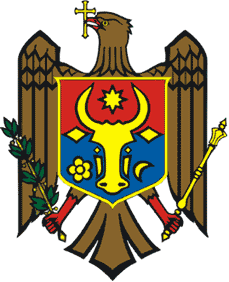 CONSILIUL COMUNEI  COŞNIŢARAIONUL DUBĂSARIPRIMĂRIAMD-4572, s.Coşniţa, str.Păcii 51tel.(248)44-236, tel/fax.(248)44-238E-mail-aplcosnita@yahoo.com РЕСПУБЛИКА МОЛДОВАСОВЕТ КОМУНЫ  КОШНИЦАРАЙОН ДУБЭСАРЬПРИМЭРИЯMД-4572, c.Кошница,  ул.Пэчий 51тел.(248)44-236, fax.(248)44-238E-mail-aplcosnita@yahoo.com _____________________________________________________________________________ProiectD E C I Z I E   Nr.3/105 aprilie 2019Cu privire la aprobarea raportului privind executarea bugetului Primăriei comunei Coşniţa, pe anul 2018În temeiul art.14(1) al Legii nr.436-XVI din 28.12.2006 „Privind administraţia publică locală”, art.28 al Legii nr. 397 din 16.10.2003 privind finanţele publice locale, art. 47 din Legea  finanţelor publice şi responsabilităţii bugetar-fiscale nr.181 din 25.07.2014, având în vedere avizul Comisiei consultative pentru problemele administrative, economice, buget şi finanţe, protecţie socială şi sănătate publică, Consiliul comunei Coşniţa DECIDE:Se ia act de informaţia prezentată. Se aprobă Raportul privind executarea bugetului Primăriei comunei Coşniţa pe anul 2018 (conform anexei).Prezenta decizie se aduce la cunoştinţă publică.Controlul asupra executării prezentei decizii, se pune în sarcina dlui Alexei Gafeli, primarul com.Coşniţa. Au votat: Preşedintele şedinţei 	                                                            Secretarul Consiliului                                                           Ina Danilov comunei Coşniţa		Anexăla decizia Consiliului localnr. 3/1 din _______	RAPORT NARATIVprivind executarea bugetului Primăriei Coșnița pentru anul 2018Executarea bugetului la partea de venituri Bugetul Primăriei Comunei Coşniţa, pentru anul 2018, a fost aprobat la partea de venituri în valoare de 21177,4 mii lei, fiind precizat la suma de 24805.03 mii lei. Pe parcursul primului semestru al anului 2018 Primăria comunei Coşniţa a colectat venituri conform tabelului de mai jos:În acelaşi timp, în bugetul local au fost primite transferuri, conform tabelului de mai jos:Conform datelor din bilanţul contabil anul 2018, Mijloacele fixe constituie 51365.2 mii lei sau cu 3228.3 mii lei mai mult decât în anul 2017. Aceasta se datorează înregistrării în evidența contabilă a terenului sportiv, procurării Plafoanelor şi becurilor pentru Iluminarea stradală, maşinilor şi utilajelor diverse, jucăriilor pentru instituţiile de învățământ preşcolar, fondului de cărţi pentru bibliotecă, Instalarea sistemei de semnalizarea la Sediul Primăriei, mobilierului, inventarului şi sculelor, construcţiei Pavilionului pentru piaţa agricolă din s. Coşniţa, amenajării şi dotării parcului din centrul s. Coşniţa, reparației drumurilor locale, inclusiv porțiunii de drum în s.Pohrebea, în urma situaţiilor excepţionale, etc..Executarea bugetului la partea de cheltuieliCheltuielile pentru anul 2018 aprobate iniţial au constituit 21177,4 mii lei, fiind precizate la suma de 25608,03 mii lei. Cheltuielile executate pe parcursul anului au constituit 22932,9 mii lei, sau 89,6 procente.Conform programelor și subprogramelor, au fost efectuate Cheltuieli după cum urmează: Soldul bugetar al anului 2018 constituie – 1175510,58 leiExplicaţii la rapoartele pe reţea:Efectivul de personal la sfârșitul anului 2018 a constituit 119,3 unităţi, şi anume:Aparatul primarului Coșnița – 14,5 unităţi;Grădiniţa nr.1  – 30 unităţi;Grădiniţa nr. 2 – 30 unităţi;Grădiniţa Pohrebea – 11 unităţi;Şcoala de arte – 23,80 unităţi;Biblioteca nr. 1 – 1,5 unităţi;Biblioteca nr. 2 – 1,5 unităţi;Biblioteca Pohrebea – 1,5 unităţi;Căminul cultural Pohrebea – 5,5 unităţi;Explicaţii creanţelor debitoare şi creditoare cu furnizoriiLa 31.12.2018, Primăria comunei Coşniţa a înregistrat datorii în suma de 764,5 mii lei şi creanţe – 32,6 mii lei. Datoriile sunt constituite în mare parte din remunerarea muncii – 510,8 mii lei, plata pentru energia electrică – 23,3 mii lei, gaze naturale – 59,9 mii lei, achitarea pentru produsele alimentare – 13,8 mii lei, apa şi canalizare – 3,8 mii lei, servicii informaţionale – 1,8 mii lei, reparații capitale  ale instalațiilor de transmisie – 8,9 lei. Partea principală a creanţelor este constituită din plata pentru întreţinerea copiilor în instituţiile de învățământ – 30,2 mii lei. Primarul com. Coşniţa     			 		Alexei GAFELIContabil-şef							Irina CIBUCNr d/oDenumirea venituluiPrecizat pe an (mii lei)Executat(mii lei)În procenteTotal venituri24805.0323305.594.0Impozit pe venitul reținut din salariu 2430.02456.7101.1Impozit pe venitul persoanelor fizice spre plata/achitat70.098.5140.7Impozitul pe venitul persoanelor fizice ce desfăşoară activităţi independente în domeniul comerţului1.017.91200Impozit pe venitul aferent operaţiunilor de predare în posesie şi/sau folosinţă a proprietăţii imobiliare1.6Impozitul funciar pe terenurile cu destinaţie agricolă cu excepţia gospodăriilor ţărăneşti (de fermier)71.5115.5161.6Impozitul funciar pe terenurile cu destinaţie agricolă  de la gospodăriile ţărăneşti (de fermier)66.631.547.3Impozitul funciar pe terenurile cu altă destinaţie decît cea agricolă1516.2107.8Impozitul funciar încasat de la persoane fizice71.351.171.6Impozitul pe bunurile imobiliare ale persoanelor juridice17.029.5173.8Impozitul pe bunurile imobiliare ale persoanelor fizice20.821.3102.3Impozitul pe bunurile imobiliare achitat de către persoanele juridice și fizice înregistrate în calitate de întreprinzător din valoarea estimată (de piață) a bunurilor imobiliare25.139.3156.4Impozitul pe bunurile imobiliare achitat de către persoanele fizice – cetăţeni din valoarea estimată (de piaţă) a bunurilor imobiliare5.57.5135.7Impozit privat încasat în bugetul local de nivelul I500165.933.2Taxa de piaţă44100Taxa pentru amenajarea teritoriului6453.483.4Taxa pentru dispozitivele publicitare50Taxa pentru unitățile comerciale și/sau de prestări servicii107.5137.7128.1Taxa pentru cazare21.919.0286.8Taxa pentru patenta de întreprinzinzător12.910.178.6Arendă terenurilor cu destinaţie agricolă încasată în bugetul local de nivelul I15.712.680Arenda terenurilor cu altă destinaţie decât cea agricolă încasată în bugetul local de nivelul I12.48.770.3Plata pentru certificatele de urbanism şi autorizările de construire sau desfiinţare în bugetul local de nivelul I23.6180Amenzi şi sancţiuni contravenţionale încasate în bugetul local de nivelul I70.33.6Alte venituri încasate în bugetele locale de nivelul I17.627.9159Încasări de la prestarea serviciilor cu plata 755.9571.975.7Donaţii voluntare pentru cheltuieli curente din sursele externe pentru instituţiile bugetare (PNUD)421.0419.999.8Nr d/oDenumirea venituluiPrecizat pe an (mii lei)Executat(mii lei)În procenteTransferuri curente primite cu destinaţie specială între bugetul de stat şi bugetele locale de nivelul I pentru învățământul preșcolar, primar, secundar general, special și complementar (extrașcolar)7291.87291.8100Transferuri curente primite cu destinaţie specială între bugetul de stat şi bugetele locale de nivelul I pentru alte competențe delegate298,6297.699.7Alte transferuri curente primite cu destinaţie speciala intre bugetul de stat şi bugetele locale de nivelul I2713.32535.793.5Transferuri curente primite cu destinaţie specială intre bugetul de stat şi bugetele locale de nivelul I pentru infrastructura drumurilor689,6689.6100Transferuri curente primite cu destinaţie generala între bugetul de stat şi bugetele locale de nivelul I570,5570.5100Transferuri curente primite cu destinație specială între bugetele locale de nivelul II și bugetele locale de nivelul I în cadrul unei unităţi administrativ-teritoriale90007764.486.3Nr d/oDenumirea cheltuieliiPrecizat pe an (mii lei)Executat(mii lei)În procenteCHELTUIELICHELTUIELICHELTUIELICHELTUIELIRemunerarea muncii angajaților conform statelor5710,55647,998,9Contribuții de asigurări sociale de stat obligatorii1240,21222,998,6Prime de asigurare obligatorie de asistenta medicala achitate de angajatori  pe teritoriul tarii255,7253,999,3Energie electrica498,2364,373,1Gaze470,2321,668,4Apa si canalizare107,959,955,5Servicii informaționale41,629,470,7Servicii de telecomunicații3017,357,7Servicii de locațiune4014,436Servicii de transport63,563,599,9Servicii de reparații curente88,862,270,1Formare profesionala7,25,779,2Deplasări de serviciu in interiorul tarii4,12,355,5Servicii medicale0,30,3100Servicii de paza13,09,371,6Servicii bancare24,615,663,5Servicii poștale si distribuire a drepturilor sociale11,74,639Servicii neatribuite altor aliniate102,973,971,8Subsidii acordate întreprinderilor private nefinanciare93,578,584Subsidii acordate autoritarilor/instituțiilor publice la autogestiune35,035,0100Granturi oferite persoanelor fizice2595,82428,593,6Compensații90007764,386,3Ajutoare bănești32,832,8100Indemnizații pentru incapacitatea temporara de munca achitate din mijloacele financiare ale angajatorului33,227,281,9Achitarea indemnizației alesului local la expirarea mandatului34,434,3499,8Cotizații in organizațiile din tara3,03,0100Alte cheltuieli in baza de contracte cu persoane fizice514,3474,492,2Alte cheltuieli curente41,931,374,7Cheltuieli capitale pentru lucrări topografogeodezice, de cartografie si cadastru14,214,299,7ACTIVE NEFINANCIAREACTIVE NEFINANCIAREACTIVE NEFINANCIAREACTIVE NEFINANCIAREReparații capitale ale clădirilor21,321,299,5Procurarea construcțiilor speciale319,7319,7100Reparații capitale ale construcțiilor speciale1136,51112,597,9Reparații capitale ale instalațiilor de transmisie22,413,459,5Procurarea mașinilor si utilajelor486,5473,797,4Procurarea uneltelor si sculelor, inventarului de producere si gospodăresc159,8142,289Procurarea altor mijloace fixe192,9168,187,1Reparații capitale ale altor mijloace fixe5,25,2100Procurarea combustibilului, carburanților si lubrifianților133,7110,282,4Procurarea pieselor de schimb44,223,453Procurarea produselor alimentare1431,31003,570Procurarea medicamentelor si materialelor sanitare8,37,488,7Procurarea materialelor pentru scopuri didactice, științifice si alte scopuri5,32,751,6Procurarea materialelor de uz gospodăresc si rechizitelor de birou150,6130,185,7Procurarea materialelor de construcție194,7169,887,2Procurarea accesoriilor de pat, imbracamintei, incaltamintei45,938,584,0Procurarea  altor materiale161,2116,672,3Realizarea terenurilor-20-16,683,0